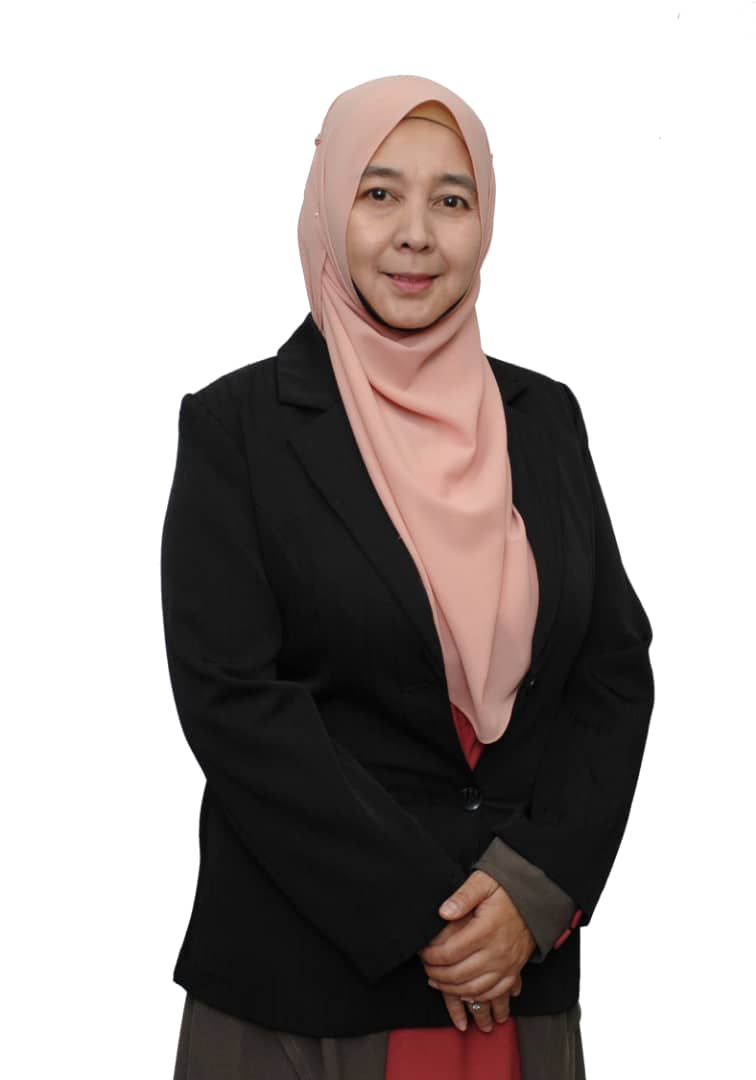 CURRICULUM VITAEA. BUTIR-BUTIR PERIBADI (Personal Details)A. BUTIR-BUTIR PERIBADI (Personal Details)A. BUTIR-BUTIR PERIBADI (Personal Details)A. BUTIR-BUTIR PERIBADI (Personal Details)Nama Penuh (Full Name)NUR KARTINEE BT KASSIMNUR KARTINEE BT KASSIMGelaran (Title):DrNo. MyKad / No. Pasport (Mykad No. / Passport No.)720122035128Warganegara (Citizenship)MALAYSIANBangsa (Race)MELAYUJantina (Gender)  PEREMPUANJawatan (Designation)PENSYARAH KANANTarikh Lahir (Date of Birth)22-1-1972Alamat Semasa (Current Address)Jabatan/Fakulti (Department/Faculty) E-mel dan URL (E-mail Address and URL)NO. 13, LENGKOK MEKAR 1PUNCAK MEKAR, KAJANG 43000SELANGORTel:JABATAN KIMIA,FAKULTI SAINSUPM SERDANGTel:03-89466803Fax:E-mail:kartinee@upm.edu.myURL:H/P:0126775734B. KELAYAKAN AKADEMIK (Academic  Qualification)B. KELAYAKAN AKADEMIK (Academic  Qualification)B. KELAYAKAN AKADEMIK (Academic  Qualification)B. KELAYAKAN AKADEMIK (Academic  Qualification)Nama Sijil / Kelayakan (Certificate / Qualification  obtained)Nama Sekolah Institusi (Name of School / Institution)Tahun (Year obtained)Bidang pengkhusususan (Area of Specialization)PhD	Universiti Putra Malaysia,Serdang, Selangor2014Natural Product Drug Discovery and AntioxidantMscUniversiti Kebangsaan Malaysia, Bangi, Selangor2002Biokimia (Anticancer)BscFlinders University of South Australia, Adelaide, SA1996Kimia dan BiologiC. PENGALAMAN SAINTIFIK DAN PENGKHUSUSAN (Scientific experience and Specialisation)C. PENGALAMAN SAINTIFIK DAN PENGKHUSUSAN (Scientific experience and Specialisation)C. PENGALAMAN SAINTIFIK DAN PENGKHUSUSAN (Scientific experience and Specialisation)C. PENGALAMAN SAINTIFIK DAN PENGKHUSUSAN (Scientific experience and Specialisation)C. PENGALAMAN SAINTIFIK DAN PENGKHUSUSAN (Scientific experience and Specialisation)OrganizationPositionStart Date End Date ExpertiseRoyal Society of ChemistryAssociate Member2017To dateNatural ChemistryMalaysian Association for Cancer Research (MACR)Committee2018lifetime MembershipNatural ProductD.PEKERJAAN (Employment)D.PEKERJAAN (Employment)D.PEKERJAAN (Employment)D.PEKERJAAN (Employment)D.PEKERJAAN (Employment)Majikan / EmployerJawatan / DesignationJabatan / DepartmentTarikh lantikan / Start DateTarikh tamat / Date EndedUniversiti Putra MalaysiaSenior LecturerChemistry2014PresentUniversiti Islam Antabangsa Malaysia  LecturerChemistry20012008Universiti Sains Malaysia, USM Kubang KerianResearch Officer               Physiology19961998E. ANUGERAH DAN HADIAH (Honours and Awards)E. ANUGERAH DAN HADIAH (Honours and Awards)E. ANUGERAH DAN HADIAH (Honours and Awards)E. ANUGERAH DAN HADIAH (Honours and Awards)Name of awardsAward AuthorityAward TypeYearRESEARCH AWARDSimposium Kimia Analisis Malaysia (Malaysian International Symposium on Analytical Sciences) ke 28, IPOH, PERAK, MALAYSIABest Poster2015RESEARCH AWARDFundamental Science Congress ke 28, Faculty of Science, Universiti Putra Malaysia. 2016.Best Poster2016RESEARCH AWARDInternational Conference of Nutrition and Food Sciences, 2016. Bali, Indonesia.Best Paper2016RESEARCH AWARDPameran Rekacipta, Penyelidikan dan Inovasi Gold Medal2016RESEARCH AWARDMTE 2020 Invention &amp;Innovation Awards2020, PWTC, 20-22 Feb 2020Bonze MedalRESEARCH AWARDNew Composition for Insecticides  PI 2016704766 ( Status :Pending) (Main researcher)2. New secodammarane acid derivative and application P1 2016704546 (Status :Pending)(Main researcher)3. Therapeutic Thermal Regulation Device and Method to Manufacture Thereof  PI2018701432(Status: Pending)(Main researcher)4. New Formulation Composition For Insect Pest Management PI 2019000063 ; PCT/MY2017/000034	(Status :Pending )(Main researcher)Method for Extracting Calcium from Lemon Myrtle (2019) PI 2019004000 (Status: Pending)(Co- researcher)6 6.Paedeia Foetida Extract Standardized In Total Antidabetic Agent and Antioxidant Content  (2020) PI 2020000673 (Status: Pending) ((Main researcher)Patent201620162018201920192020RESEARCH MERITNew Formulation Composition For Insect Pest Management -Main researcherAromateraphy and Massage Oil Formulation Containing Essential Oil Derived from Backhousia Citriodora F. Muell (Lemon MyrtleSekuriti Tanaman Sayuran4,Due Diligence Tahun Pengkomersialan Malaysia (MCY)5.International Greentech & Eco Products Exhibition & Conference Malaysia (IGEM) 2020Licencing AgreementTechnology know howKeratan Akhbar: Sinar Harian PresenterExhibitor (Guest)2020202013/2/202020202020ACADEMIC AWARDSAnugerah Perkhidmatan CemerlangSijil2017, 2018,2019ACADEMIC AWARDS Pengajaran CemerlangSijil	2016, 2017,2018,2019ACADEMIC AWARDSPertandingan Amalan Inovasi Pengajaran dan Pembelajaran Terbaik Fakulti/PusatSijil Penghargaan2018ACADEMIC AWARDSCentre For Foundation Studies, International Islamic University, Petaling Jaya. Best Teacher (Chemistry)2006NON-ACADEMIC AWARDSIlluminator Spray From Palm Oil (4 Stars)Cucumber As Cooling Patch (5 Stars)SIJILPROJEK KOMUNITI BERIMPAK TINGGI(UPM)2017F. SENARAI PENERBITAN (Sila masukan nama pengarang, tajuk, nama jurnal, jilid, muka surat dan tahun diterbitkan) (List of publications – author (s), title, journal, volume, page and year published)F. SENARAI PENERBITAN (Sila masukan nama pengarang, tajuk, nama jurnal, jilid, muka surat dan tahun diterbitkan) (List of publications – author (s), title, journal, volume, page and year published)Journal Dai Chuan Tan, Alexandra Quek, Nur Kartinee Kassim, Intan Safinar Ismail. Rapid quantification and validation of biomarker scopoletin in Paederia foetida by qNMR and UV-Vis for herbal preparation. Submitted to Molecules  2020 (Q2, IF: 3.267)-under reviewDai Chuan Tan, Nur Kartinee Kassim, Intan Safinar Ismail, Siok Geok Chong. Identification of Dipeptidyl peptidase-4 Inhibitors in Paederia foetida Twigs by Nuclear Magnetic Resonance Metabolomics  International Journal of Molecular Sciences (Q2, IF: 4.556) -under reviewPei Cee Lim, Zulfiqar Ali, Ikhlas A. Khan, Shabana I. Khan, Nur Kartinee Kassim, Khalijah Awang, Khozirah Shaari, Amin Ismail. Constituents from the leaves of Melicope latifolia and their cytotoxicity activity. Natural Product Research. (JIF: 2.158; Q2) (under review)Alexandra Quek, Nur Kartinee Kassim, Amin Ismail, Muhammad Alif bin Mohammad Latif, Khozirah Shaari, Dai Chuan Tan, Pei Cee Lim.UHPLC-QTOF MS/MS based phytochemical profiling and antidiabetic properties of Melicope glabra (blume) T.G. Hartley (Rutaceae) extracts: in vitro and in silico approaches. Phytochemical Analysis (Q2, IF:2.267)-under reviewJoanne Ling, Latifah Saiful Yazan, Nur Kartinee Kassim, Che Azura Rahim, Nuriadah, Pei Cee Lim and Dai Chuan Tan (2020). Cytotoxicity activity of Christia vespertilionis root and leaf extracts and Fractions against Breast cancer. MoleculesMirfat Ahmad Hasan Salahuddin, Ismail A, Kartinee Kassim, Muhajir Hamid, Mohd Shukri Mat Ali. (2020). Phenolic profiling and evaluation of in vitro antioxidant, α-glucosidase and α-amylase inhibitory activities of Lepisanthes fruticosa (Roxb) Leenh fruit extracts. Food Chemistry. (Q1, IF: 6.306) Dai Chuan Tan, Nur Kartinee Kassim, Intan Safinar Ismail, Muhajir Hamid, and Muhammad Safwan Ahamad Bustamam, “Identification of Antidiabetic Metabolites from Paederia foetida L. Twigs by Gas Chromatography-Mass Spectrometry-Based Metabolomics and Molecular Docking Study,” BioMed Research International, vol. 2019, Article ID 7603125, 14 pages, 2019. https://doi.org/10.1155/2019/7603125. Dai Chuan Tan, Ku Idayu Idris, Nur Kartinee Kassim, Pei Cee Lim, Intan Safinar Ismail, Muhajir Hamid & Rou Chian Ng (2019) Comparative study of the antidiabetic potential of Paederia foetida twig extracts and compounds from two different locations in Malaysia, Pharmaceutical Biology, 57:1, 345-354, DOI: 10.1080/13880209.2019.1610462.Lim, P. C., Ramli, H., Kassim, N. K., Ali, Z., Khan, I. A., Shaari, K., & Ismail, A. (2019). Chemical constituents from the stem bark of Clausena excavata Burm. f. Biochemical Systematics and Ecology, 82. (JIF: 1.127; Q4) Kassim, N. K., Lim, P. C., Ismail, A., & Awang, K. (2018). Isolation of antioxidative compounds from Micromelum minutum guided by preparative thin layer chromatography-2, 2-diphenyl-1-picrylhydrazyl (PTLC-DPPH) bioautography method. Food Chemistry, 272. (JIF: 5.399; Q1)Peter M. Waziri, Rasedee Abdullah, Rosita Rosli, Abdul Rahman Omar, Ahmad Bustamam Abdul, Nur Kartinee Kassim, Ibrahim Malami, Imaobong C. Etti, Palanisamy Arulselvan & Ashwaq Shakir Al-Abboodi. 2018. Clausenidin upregulated p53 and caused apoptosis in HT-29 tumor cell lines. African Journal of Biotechnology.C. Ng, Nur Kartinee Kassim, Y.S.Y. Yeap, G.C.L. Ee, Saiful Latifah Yazan & Khalid Hamid MUSA. 2018. Isolation of Carbazole Alkaloids and Coumarins from Aegle marmelos and Murraya koenigii and Their Antioxidant Properties.. Sains Malaysiana Ahmad Hasan Salahuddin Mirfata,, Ismail Amin, Kassim Nur Kartinee , Hamid Muhajir and Mat Ali Mohd Shukri. 2018. Underutilised fruits: a review of phytochemistry and biological properties. Journal of Food Bioactives.A. Che Rahim, M.F. Abu Bakar, N.K. Kassim, J. Stanslas And W.N.I. & Wan Mohamad Zain. 2018.  Selective Cytotoxic Activity Of Methyl-3,4,5-Trihydroxybenzoate Isolated From Kernel Of Bambangan (Mangifera Pajang). Asian Journal Of ChemistryYunie Soon Yu Yeap, Nur Kartinee Kassim, Rou Chian Ng, 2017. Antioxidant properties of ginger (Kaempferia angustifolia Rosc.) and its chemical markers. International Journal of Food PropertiesIbrahim Malami1, Ahmad Bustamam Abdul, Rasedee Abdullah, Nur Kartinee Kassim, Rozita Rosli1,Swee Keong Yeap, Peter Waziri1, Imaobong Christopher Etti, Muhammad Bashir Bello. 2017. Crude Extracts, Flavokawain B and Alpinetin Compounds from the Rhizome of Alpinia mutica Induce Cell Death via UCK2 Enzyme Inhibition and in Turn Reduce 18S rRNA Biosynthesis in HT-29 CellsPLOS ONE		Nur Kartinee Kassim, Lim Pei Cee, Amin Ismail, Gwendoline Cheng Lian Ee And Khalijah Awang  (2017). New Antioxidant Glycoside From Melicope Glabra (Rutaceae). In  Biological Activities Of Organic Compounds, FSC Ebook-Chemistry Volume 1Peter M. Waziri, Rasedee Abdullah, Swee Keong Yeap, Abdul Rahman Omar, Nur Kartinee Kassim, Ibrahim Malami, Chee Wun HoW, Imaobong Christopher Etti &Mary Ladidi Abu 2016. Clausenidin from Clausena excavata induces apoptosis in hepG2 cells via the mitochondrial pathway. Journal of Ethnopharmacology	Ibrahim Malami, Ahmad Bustamam Abdul , Rasedee Abdullah, Nur Kartinee Kassim, Peter Waziri & Imaobong Christopher Etti.2016. In Silico Discovery of Potential Uridine-Cytidine Kinase 2 Inhibitors from the Rhizome of Alpinia mutica. Molecules	Seok Fang Oon, Meenakshii Nallappan, Nur Kartinee Kassim, Shamarina Shohaimi, Mohd Shazrul Fazry Sa'ariwijaya, Thiam Tsui Tee & Yew Hoong Cheah.2016Hypolipidemic activities of xanthorrhizol purified from centrifugal TLC.Biochemical and Biophysical Research Communications		Seok Fang Oon, Meenakshii Nallappan, Thiam Tsui Tee, Shamarina Shohaimi, Nur Kartinee Kassim, Mohd Shazrul Fazry Sa’ariwijaya & Yew Hoong Cheah.2015Xanthorrhizol: A review of its pharmacological activities and anticancer properties. Cancer Cell International	Ee Shian Tan, Aminah Abdullah & Nur Kartinee Kassim.2015. Extraction of steroidal glycoside from small-typed bitter gourd (Momordica charantia L.). Journal of Chemical and Pharmaceutical Research	Ee Shian T., Aminah A., Nur Kartinee K. & Shahrul Hisham Z. A.2015.Antioxidant and Hypoglyceamic Effects of Local Bitter Gourd Fruit (Momordica charantia). International Journal of PharmTech Research.	Adegoke Damilola Samuel, Khozirah Shaari, Nur Kartinee Kassim,Yaya Rukayadi & Muhammad Tayyab Akhtar.2015. Bioassay-guided isolation of anticandidal constituents from the stem and bark woods of Albizia myriophylla Benth. Medicinal Plants - International Journal of Phytomedicines and Related Industries	Nur Kartinee Kassim, Mawardin Rahmani, Amin Ismail, Mohd Aspollah Sukari,Gwendoline Cheng Lian Eee,  Nadiah Md Nasir  And Khalijah Awang.2013.  Antioxidant Activity-Guided Separation Of Coumarins And Lignan From Melicope Glabra (Rutaceae). Food Chemistry. 139(1-4):87-92Nadiah Mad Nasir , Mawardi Rahmani , Khozirah Shaari , Gwendoline Cheng Lian Ee , Rusea Go , Nur Kartinee Kassim, Siti Noor Kamilah Muhamad  and Mohd Johadi Iskandar . Two New Xanthones From Calophyllum Nodusum (Guttiferae). 2011. Molecules. 16(11): 8973-8980Phytochemistry Letters. 6 (4): 582–585.Nadiah Mad Nasir, Mawardi Rahmani, Khozirah Shaari, Nur Kartinee Kassim, Rusea Go, Johnson Stanslas and Ethel Jeyaseela Jeyaraj. 2013. Xanthones From Calophyllum Gracilipes and Their Cytotoxic Activity Sains Malaysiana. 42(9):1261–126ProceedingsPei Cee Lim , Hafizah Mohd Zaini, Kuan Xiu Sim, Nur Kartinee Kassim, Zamirah Zainal Abidin, Khozirah Shaari, Amin Ismail & Khalijah Awang. 2019. Evaluation of Oxygen Radical Absorbance Capacity (ORAC), antibacterial properties and chemical constituents of Melicope Glabra (Blume) T.G. Hartley and Micromelum minutum (G. Forst.) Wight and Arn. The 35th International Conference on Natural Products (ICNP2019), Sarawak Dai Cuan Tan, Ku Idayu Idris, Nur Kartinee Kassim, Pei Cee Lim, Intan Safinar Ismail, Muhajir hamid & Rou Chian Ng. 2018. Isolation of scopoletin from Paederia foetida and its antidiabetic potential using in silico model. International Conference on Drug Discovery and Translational Medicine 2018 (ICDDTM '18). Putrajaya.Pei Cee Lim, Nur Kartinee Kassim, Zulfiqar Ali, Ikhlas Khan, Shabana I. Khan, Khozirah Shaari and Amin Ismail. 2018. Evaluation of cellular antioxidant activity and chemical constituents of Melicope latifolia (DC.) T. G. Hartley. International Conference on Drug Discovery and Translational Medicine 2018 (ICDDTM '18). Putrajaya.Hafizah Mohd Zaini, Nur Kartinee Kassim, Zamirah Zainal Abidin, Wan Noorina Jaafar & Nurul Nuha Kamal Bahrain. 2018. Evaluation of antibacterial activity and chemical constituents of Melicope glabra (Blume) T. G. Hartley. International Conference on Drug Discovery and Translational Medicine 2018 (ICDDTM '18). Putrajaya.Yunie Soon Yu, Nur Kartinee Kassim, Rou Chian Ng, Gwendoline Cheng Lian Ee & Latifah Saiful Yazan. 2018. The effect of Kaempferia Angustifolia Rosc. extracts and its secondary metabolites on lipid peroxidation and cytotoxicity in breast cancer cell line. 10th Internaional Fundamental Science Congress. Kajang, Selangor.Pei Cee Lim, Zulfiqar Ali, Nur Kartinee Kassim & Ikhlas A. Khan. 2018. Inhibitory effect on Streptococcus mutans and chemical constituents of Melicope latifolia leaves extracts. International Conference on the Science of Botanicals. Mississippi, USA.Pei Cee Lim, Zulfiqar Ali, Nur Kartinee Kassim & Ikhlas A. Khan. 2018. Evaluation of antioxidant and chemical constituents of Clausena excavate Burm. F. International Conference on the Science of Botanicals. Mississippi, USA.Yunie Soon Yu Yeap, Nur Kartinee Kassim, Rou Chian Ng, Gwendoline Cheng Lian Ee & latifah Saiful Yazan. 2017. A new cytotoxic and antioxidant secodammarane acid derivative from Kaempferia angustifolia Rosc. International malaysian French Scientific Conference. Universiti Malaya, Selangor.Noremy Paimin, Nur Kartinee Kassim, Johnson Stanslas, Nurulssaadah Ismail. 2016. Cupric, ferric reducing ability and beta-carotene bleaching of Boesenbergia rotunda and its chemical constituents. International Conference on Natural Products Kuala Terengganu.	Yunie Yeap SooYu, Nur Kartinee Kassim, Khalid Hamid Musa, Aminah Abdullah. 2016. Measurement of Antioxidant Activity and Structural Elucidation of Chemical Constituents from Aglaia oligoph. International Proceedings of Chemical, Biological and Environmental Engineering. Bali, IndonesiaRou Chian, Nur Kartinee Kassim, Yunie Soon yu Yeap, Gwendoline Cheng Lian EeAntioxidant Capacities Of Malayan Murraya koenigii	. 2016 Phuket, Thailand	Pei Cee Lim, Nur Kartinee Kassim, Ismail A, Khalid Hamid Musa. 2015.Antioxidant Capacities of Melicope latifolia Leaf Methanol Extract.Ee Shian Tan, Aminah Abdullah & Nur Kartinee Kassim. 2015. Effect of Ripening Stage on Anti Diabetic and Antioxidant Properties of Partially Purified Charantin Extract from Bitter Gourd (Momordica charantia L.). 9th Asia Pacific Conference on Clinical Nutrition: Prevention and Management of Diseases Through the Life Cycle.	Shangri-La Hotel, Kuala Lumpur: Nutrition Society of Malaysia	Nur Kartinee Kassim, Mawardi Rahmani, Amin Ismail, Mohd Aspollah Sukari and Aminah Abdullah. 2013. Assay Guided Isolation of Glycosides from Micromilum Minutum (Rutacae) With Antioxidant Activities. International Conference On Natural Products, 2013. Shah Alam, Malaysia Nur Kartinee Kassim, Mawardi Rahmani, Amin Ismail, Mohd Aspollah Sukari, Aminah Abdullah and Khalid Hamid Musa. 2012. Antioxidant Capacity of Melicope glabra and Isolation of Two Glycosides. 17th Malaysian Chemical Congress, 2012. Kuala Lumpur, Malaysia. Nur Kartinee Kassim, Mawardi Rahmani and Amin Ismail. Phenolic Compounds and Antioxidant Capacity of Melicope glabra (Rutacea). 2012. Fundamental Sciences Congress, 2012. University Putra Malaysia (UPM), Serdang, Malaysia Nur Kartinee Kassim, Mawardi Rahmani, Amin Ismail, Aminah Abdullah and Khalid Hamid Musa. 2012. The Measurement of Antioxidant Capacity of Melicope glabra by ORAC-FL and DPPH and its Chemical Constituents 3rd International Conference on Chemistry and Chemical Engineering, 2012. Jeju Island, South Korea.H. PROJEK PENYELIDIKAN TERDAHULU(Past Research Project)H. PROJEK PENYELIDIKAN TERDAHULU(Past Research Project)H. PROJEK PENYELIDIKAN TERDAHULU(Past Research Project)H. PROJEK PENYELIDIKAN TERDAHULU(Past Research Project)H. PROJEK PENYELIDIKAN TERDAHULU(Past Research Project)H. PROJEK PENYELIDIKAN TERDAHULU(Past Research Project)NOTITLEROLEYEARGRANTSTATUS1Aromateraphy and Massage Oil Formulation Containing Essential Oil Derived from Backhousia Citriodora F. Muell (Lemon Myrtle)Co-Investigato2019Private grantOn-going2Characterization of enzyme inhibitors from Melicope glabra (setenggek burung) and Melicope latifolia (kisampang): in vitro,in silico and in vivo approaches for diabetes type 2 therapyPrime-Investigator2019Fundamental Research GrantOn-going3Antidiabetic Activity of Bioactive Fractions from Lepisanthes Fruticosa Fruits in Diabetic AnimalsCo-Investigator2018Geran Putra Inisiatif Siswazah	On-going4Synthesis of New 8-O-4'- Neolignan Derivatives from Methyl Sinapate and Methyl Ferulate and their Insecticidal ActivityCo-Investigator2018GP PutraOn-going5Characterization of xanthine oxidase inhibition compound from Strobilanthes crispus (pecah beling) and Artocarpus artilis (sukun) leaves and their in vivo mechanism-of-action for gout therapyCo-Investigator2018Fundamental Research GrantOn-going6Upscaling Of Lemon Mrytle Extract(Backhousia Citriodora F. Muell) Formulation As A Bio-InsecticideFor Agriculture Insect Pest ManagementPrime-Investigator2018Geran Penyelidikan Pembangunan Inovasi          On-going7Optimization  of lemon mrytle extract (backhousia citriodora f. Muell) formulation as a bio-insecticide  for agriculture insect pest managementPrime-Investigator2018Private grantCompleted8Biofilm Supression Of Melicope Glabra On Oral Pathhogenic And Idenfication Of Its Active ConstituentsPrime-Investigator2015Geran Putra Inisiatif Putra MudaCompleted9Cytotoxicity And Antiproliferative Activity Of Secodammarane Acid Derivatives From Aglaia OligophyllaPrime-Investigator2016Geran Putra Inisiatif SiswazahCompleted10Cytotoxicity Study And Apoptosis Induction Of Two Rutaceae Species: Aegle Marmelos And Murraya Koenigii And Their Bioactive MarkersPrime-Investigator2016Geran Putra Inisiatif SiswazahCompleted11Biofilm Suppression Of Melicope Glabra And Micromelum Minutum Extracts On Pathogenic Oral Bacteria.Prime-Investigator2016Fundamental Research GrantOn-going12Investigations On The Chemical Compositions Of Calophyllum Austrocoriaceum, Calophyllum Depressinervosum And Calophyllum Buxifolium Leading To The Discovery Of New Potential Antiproliferative Agents For Stomach Cancer Cell LinesCo-Investigator2015Geran Putra Inisiatif SiswazahCompleted13In Silico And In Vitro Studies Of Uridine-Cytidine Kinase 2 Inhibition By Natural Bioactive Compound From Alpinia Mutica Roxb As An Anti-Colorectal AdenocarcinomaCo-Investigator2015Geran Putra Inisiatif Siswazah	Completed14Antioxidant properties capacity of Peperomia pellucida L. plant extractCo-Investigator2015RACECompleted15Synthesis of 2-arylbenzofuran and 2-aryldihydrobenzofuran neolignans and their insecticidal activityCo-Investigator2015Fundamental Research GrantCompleted16Characterization of bioactive molecules from bark, leaf and fruit of bambangan (Mangifera pajang) extract to regulate cell cycle arrest and apoptosis in breast cancer cells, towards developing a novel low-toxic cancer therapy.Co-Investigator2015Fundamental Research GrantCompleted17Lemon Mrytle as insecticidal agentPrime-Investigator2015-Completed18Bioavailavility Of Mango Polyphenols Using In Vitro StudyCo-Investigator2015-On-going19Xanthorrhizol: In Vitro Anti-Obesity Activities And Related Mechanisms Of ActionsCo-Investigator2014-Completed20Potensi Sebatian Bioaktif Daripada Peria Katak Dalam Mengatasi Masalah Diabetis Melitus Jenis IiCo-Investigator2013UKMCompleted21Bio Assay Guided Isolation And Characterization Of Anticandida Compounds Of Albizia MyriophyllaCo-Investigator2013CompletedSTUDENT SUPERVISIONSTUDENT SUPERVISIONSTUDENT SUPERVISIONDegreeNumber of Graduated StudentsNumber of Graduated StudentsDegreeMain SupervisorCo-supervisorMaster23PhD36DegreeNumber of On-Going StudentsNumber of On-Going StudentsDegreeMain SupervisorCo-supervisorMaster46PhD24